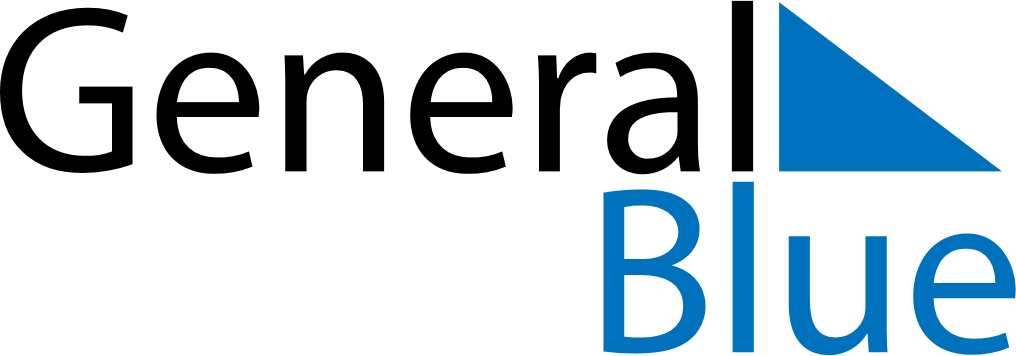 Daily PlannerMay 16, 2027 - May 22, 2027Daily PlannerMay 16, 2027 - May 22, 2027Daily PlannerMay 16, 2027 - May 22, 2027Daily PlannerMay 16, 2027 - May 22, 2027Daily PlannerMay 16, 2027 - May 22, 2027Daily PlannerMay 16, 2027 - May 22, 2027Daily Planner SundayMay 16MondayMay 17TuesdayMay 18WednesdayMay 19ThursdayMay 20 FridayMay 21 SaturdayMay 22MorningAfternoonEvening